LISTE DES HÔTELS RECOMMANDÉS______________________________________________________________________________________________Prix indicatifs (25 mars 2017) pour une chambre simple avec petit-déjeuner, taxe de séjour et assurance incluses.Le dinar serbe est la monnaie officielle de Serbie (RSD). Taux de change : kursna-lista.com______________________________________________________________________________________________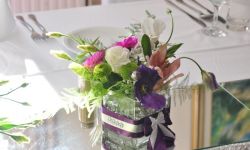 Hôtel Ema****Janka Veselinovica 91Kragujevac 34000 (SERBIE)Web site : hotelema.rsTél/Fax : +381 34 200-355Prix : 4 580 RSD (37 €)(- 30% vendredi, samedi, dimanche)Courriel : office@hotelema.rsŽeneva Lux****(à 300 m de l'Université de Kragujevac)rue Slobode bb (sans numéro)Kragujevac 34000 (SERBIE)Tél./Fax : +381 34 6356 100Web site : www.zenevalux.comPrix : 6.282 RSD (51 €)Courriel : office@zenevalux.comHôtel Ženeva** (à 500 m de l'Université de Kragujevac)19, rue Luja PasteraKragujevac 34000 (SERBIE)Web site : hotelzeneva.comTél./Fax : +381 34 330 605Courriel : hotelzeneva@gmail.comPrix : 2.782 RSD (€)Hôtel Kragujevac***21, rue Kralja Petra IKragujevac 34000 (SERBIE)Web site : hotelkragujevac.com Tél. : +381 34 335 811Fax : +381 34 331 944Courriel : recepcija@hotelkragujevac.comPrix : 3.930 RSD (22,50€)Hôtel Zelengora***22, rue Branka RadićevićaKragujevac 34000 (SERBIE)Web site : hotelzelengora.comTél. : +381 34 336 254Fax : +381 34 336 185Courriel : zelengora@sumaricedoo.com Prix : 3.290 RSD (26,50 €)President de luxe**52, rue Janka Veselinovića Kragujevac 34000 (SERBIE)Web site : hotelpresident.rsTél. : +381 34 639 13 65Tél. : +381 34 630 59 35Fax +381 34 6305936Courriel : president@ptt.rsPrix : 4.750 RSD (38,30 €________________________________________